ΠΑΡΑΡΤΗΜΑ Ι – ΥΠΟΔΕΙΓΜΑΕΝΤΥΠΟ ΟΙΚΟΝΟΜΙΚΗΣ ΠΡΟΣΦΟΡΑΣΓια τη Σύμβαση «Εκπόνηση Μελέτης Εύλογου Κόστους, στο πλαίσιο της Πράξης «Τεχνική Βοήθεια Επιτελικής Δομής ΕΣΠΑ του Υ.ΠΑΙ.Θ.Α.» με Κωδικό ΟΠΣ 6003243 του Προγράμματος «Ανθρώπινο Δυναμικό και Κοινωνική Συνοχή 2021-2027»ΠΙΝΑΚΑΣ ΟΙΚΟΝΟΜΙΚΗΣ ΠΡΟΣΦΟΡΑΣΣτοιχεία Προσφέροντος  (Οικονομικού Φορέα)		Επωνυμία εταιρείας :						Διεύθυνση: Τηλ. Επικοιν.:E-mail:Νόμιμος Εκπρόσωπος:   «Ονοματεπώνυμο, Ιδιότητα»Ο Νόμιμος Εκπρόσωπος : …………………..………………Ημερομηνία                       : ………….….…..……………….* Στην συνολική τιμή συμπεριλαμβάνονται όλες οι υπηρεσίες του Αναδόχου όπως αναλυτικά περιγράφονται στο άρθρο 2 της παρούσας πρόσκλησης.Η συνολική τιμή χωρίς ΦΠΑ  ανά ώρα αποτελεί την οικονομική προσφορά του υποψηφίου ΠΑΡΑΡΤΗΜΑ ΙI – ΥΠΟΔΕΙΓΜΑ ΓΙΑ ΥΠΟΒΟΛΗ ΠΡΟΣΦΟΡΑΣ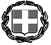 ΥΠΕΥΘΥΝΗ ΔΗΛΩΣΗ(άρθρο 8 Ν.1599/1986)Η ακρίβεια των στοιχείων που υποβάλλονται με αυτή τη δήλωση μπορεί να ελεγχθεί με βάση το αρχείο άλλων υπηρεσιών (άρθρο 8 παρ. 4 Ν. 1599/1986)ΠΑΡΑΡΤΗΜΑ ΙIΙ – ΥΠΟΔΕΙΓΜΑ ΓΙΑ ΔΙΑΚΑΙΟΛΟΓΗΤΙΚΑ ΠΡΟΣΩΡΙΝΟΥ ΑΝΑΔΟΧΟΥ ΥΠΕΥΘΥΝΗ ΔΗΛΩΣΗ(άρθρο 8 Ν.1599/1986)Η ακρίβεια των στοιχείων που υποβάλλονται με αυτή τη δήλωση μπορεί να ελεγχθεί με βάση το αρχείο άλλων υπηρεσιών (άρθρο 8 παρ. 4 Ν. 1599/1986)Συνολική τιμήχωρίς ΦΠΑ,ΦΠΑ (ανά ώρα)Συνολική τιμήΜΕ ΦΠΑ Εκπόνηση Μελέτης Εύλογου Κόστους……………  €……………  € ………..  €ΠΡΟΣ(1):ΕΠΙΤΕΛΙΚΗ ΔΟΜΗ ΕΣΠΑ ΥΠΑΙΘΑΕΠΙΤΕΛΙΚΗ ΔΟΜΗ ΕΣΠΑ ΥΠΑΙΘΑΕΠΙΤΕΛΙΚΗ ΔΟΜΗ ΕΣΠΑ ΥΠΑΙΘΑΕΠΙΤΕΛΙΚΗ ΔΟΜΗ ΕΣΠΑ ΥΠΑΙΘΑΕΠΙΤΕΛΙΚΗ ΔΟΜΗ ΕΣΠΑ ΥΠΑΙΘΑΕΠΙΤΕΛΙΚΗ ΔΟΜΗ ΕΣΠΑ ΥΠΑΙΘΑΕΠΙΤΕΛΙΚΗ ΔΟΜΗ ΕΣΠΑ ΥΠΑΙΘΑΕΠΙΤΕΛΙΚΗ ΔΟΜΗ ΕΣΠΑ ΥΠΑΙΘΑΕΠΙΤΕΛΙΚΗ ΔΟΜΗ ΕΣΠΑ ΥΠΑΙΘΑΕΠΙΤΕΛΙΚΗ ΔΟΜΗ ΕΣΠΑ ΥΠΑΙΘΑΕΠΙΤΕΛΙΚΗ ΔΟΜΗ ΕΣΠΑ ΥΠΑΙΘΑΕΠΙΤΕΛΙΚΗ ΔΟΜΗ ΕΣΠΑ ΥΠΑΙΘΑΕΠΙΤΕΛΙΚΗ ΔΟΜΗ ΕΣΠΑ ΥΠΑΙΘΑΕΠΙΤΕΛΙΚΗ ΔΟΜΗ ΕΣΠΑ ΥΠΑΙΘΑΕΠΙΤΕΛΙΚΗ ΔΟΜΗ ΕΣΠΑ ΥΠΑΙΘΑΕΠΙΤΕΛΙΚΗ ΔΟΜΗ ΕΣΠΑ ΥΠΑΙΘΑΟ – Η Όνομα:Επώνυμο:Επώνυμο:Επώνυμο:Επώνυμο:Όνομα και Επώνυμο Πατέρα: Όνομα και Επώνυμο Πατέρα: Όνομα και Επώνυμο Πατέρα: Όνομα και Επώνυμο Πατέρα: Όνομα και Επώνυμο Μητέρας:Όνομα και Επώνυμο Μητέρας:Όνομα και Επώνυμο Μητέρας:Όνομα και Επώνυμο Μητέρας:Ημερομηνία γέννησης(2): Ημερομηνία γέννησης(2): Ημερομηνία γέννησης(2): Ημερομηνία γέννησης(2): Τόπος Γέννησης:Τόπος Γέννησης:Τόπος Γέννησης:Τόπος Γέννησης:Αριθμός Δελτίου Ταυτότητας:Αριθμός Δελτίου Ταυτότητας:Αριθμός Δελτίου Ταυτότητας:Αριθμός Δελτίου Ταυτότητας:Τηλ:Τηλ:Τόπος Κατοικίας:Τόπος Κατοικίας:ΟδόςΟδόςΟδόςΑριθ:ΤΚ:Αρ. Τηλεομοιοτύπου (Fax):Αρ. Τηλεομοιοτύπου (Fax):Αρ. Τηλεομοιοτύπου (Fax):Δ/νση Ηλεκτρ. Ταχυδρ. (Εmail):Δ/νση Ηλεκτρ. Ταχυδρ. (Εmail):Δ/νση Ηλεκτρ. Ταχυδρ. (Εmail):Δ/νση Ηλεκτρ. Ταχυδρ. (Εmail):Δ/νση Ηλεκτρ. Ταχυδρ. (Εmail):Με ατομική μου ευθύνη και γνωρίζοντας τις κυρώσεις, που προβλέπονται από τις διατάξεις της παρ. 6 του άρθρου 22 του Ν. 1599/1986, δηλώνω ότι:Ως νόμιμος εκπρόσωπος της εταιρείας ………………………………………………….., για την κατάθεση οικονομικής προσφοράς στο πλαίσιο της υπ.αριθμ.  1335/27.3.24 πρόσκλησης υποβολής προσφοράς για την απευθείας ανάθεση για τη Εκπόνηση Μελέτης Εύλογου Κόστους, στο πλαίσιο της Πράξης «Τεχνική Βοήθεια Επιτελικής Δομής ΕΣΠΑ του ΥΠΑΙΘΑ», με κωδικό ΟΠΣ 6003243, του Ε.Π. «Ανθρώπινο Δυναμικό και Κοινωνική Συνοχή 2021-2027»: 1)  Δεν υπάρχει σε βάρος μου αμετάκλητη καταδικαστική απόφαση για έναν από τους λόγους που προβλέπονται στην παρ. 1 του άρθρου 73 του Ν. 4412/20162) Είμαι φορολογικά και ασφαλιστικά ενήμερος ως προς τις υποχρεώσεις μου σύμφωνα με τα ειδικότερα προβλεπόμενα στην παρ. 2 του άρθρου 73 του ν.4412/2016.    3) Δεσμεύομαι ότι σε περίπτωση ανακήρυξης μου ως προσωρινού μειοδότη (κατόπιν ενημέρωσης από την Αναθέτουσα Αρχή μετά την αξιολόγηση της προσφοράς), θα προσκομίσω πριν την απόφαση ανάθεσης τα ακόλουθα δικαιολογητικά:α. Βεβαίωση ή ανάλογο έγγραφο από τους φορείς κοινωνικής ασφάλισης (κύριας και επικουρικής) στους οποίους καταβάλω εισφορές ότι δεν έχω οφειλές (ασφαλιστική ενημερότητα) σε ισχύβ. Φορολογική ενημερότητα σε ισχύγ.  Υπεύθυνη Δήλωση με την οποία θα δηλώνεται ότι  δεν υπάρχει σε βάρος του οικονομικού φορέα αμετάκλητη καταδικαστική απόφαση για έναν από τους λόγους που προβλέπονται στην παρ. 1 του άρθρου 73 του Ν. 4412/2016, (δηλαδή, συμμετοχή σε εγκληματική οργάνωση, δωροδοκία, τρομοκρατικά εγκλήματα ή εγκλήματα συνδεόμενα με τρομοκρατικές δραστηριότητες, νομιμοποίηση εσόδων από παράνομες δραστηριότητες ή χρηματοδότηση της τρομοκρατίας, παιδική εργασία και άλλες μορφές εμπορίας ανθρώπων)δ.  Αποδεικτικά έγγραφα νομιμοποίησης του προσωρινού Αναδόχου ως εξής:-   Σε περίπτωση φυσικού προσώπου, την έναρξη επιτηδεύματος.-  Σε περίπτωση νομικού προσώπου, τα έγγραφα σύστασης και εκπροσώπησής του, σύμφωνα με τη νομοθεσία που διέπει το νομικό πρόσωπο, από τα οποία να προκύπτει η νόμιμη σύσταση και λειτουργία του υποψήφιου, καθώς και τα σχετική έγγραφα για τα πρόσωπα που δεσμεύουν το νομικό πρόσωπο με την υπογραφή τους (νόμιμοι εκπρόσωποι)ε. Πιστοποιητικό/βεβαίωση του οικείου Επιμελητηρίου ή πιστοποιητικό ΓΕΜΗ4) Δεν συντρέχει στο πρόσωπο μου κατάσταση σύγκρουσης συμφερόντων του άρθρου 24 του Ν4412/20165)  Δεσμεύομαι πως θα εκτελέσω το έργο σύμφωνα με τους όρους και τις τεχνικές προδιαγραφές που περιγράφονται στην ως άνω Πρόσκληση 6) Παραιτούμαι από κάθε δικαίωμα αποζημίωσής μου που απορρέει από οποιαδήποτε απόφαση της Αναθέτουσας Αρχής, ιδίως λόγω αναβολής, ματαίωσης ή ακύρωσης της διαδικασίας ανάθεσης                                                                                                                           Ημερομηνία:            -      -   2024                                                                                                                                              Ο – Η Δηλ…...                                                                                                                                                 (Υπογραφή)(1) Αναγράφεται από τον ενδιαφερόμενο πολίτη ή Αρχή ή η Υπηρεσία του δημόσιου τομέα, που απευθύνεται η αίτηση.(2) Αναγράφεται ολογράφως.(3) «Όποιος εν γνώσει του δηλώνει ψευδή γεγονότα ή αρνείται ή αποκρύπτει τα αληθινά με έγγραφη υπεύθυνη δήλωση του άρθρου 8 τιμωρείται με φυλάκιση τουλάχιστον τριών μηνών. Εάν ο υπαίτιος αυτών των πράξεων σκόπευε να προσπορίσει στον εαυτόν του ή σε άλλον περιουσιακό όφελος βλάπτοντας τρίτον ή σκόπευε να βλάψει άλλον, τιμωρείται με κάθειρξη μέχρι 10 ετών.(4) Σε περίπτωση ανεπάρκειας χώρου η δήλωση συνεχίζεται στην πίσω όψη της και υπογράφεται από τον δηλούντα ή την δηλούσα.ΠΡΟΣ(1):ΕΠΙΤΕΛΙΚΗ ΔΟΜΗ ΕΣΠΑ ΥΠΑΙΘΑΕΠΙΤΕΛΙΚΗ ΔΟΜΗ ΕΣΠΑ ΥΠΑΙΘΑΕΠΙΤΕΛΙΚΗ ΔΟΜΗ ΕΣΠΑ ΥΠΑΙΘΑΕΠΙΤΕΛΙΚΗ ΔΟΜΗ ΕΣΠΑ ΥΠΑΙΘΑΕΠΙΤΕΛΙΚΗ ΔΟΜΗ ΕΣΠΑ ΥΠΑΙΘΑΕΠΙΤΕΛΙΚΗ ΔΟΜΗ ΕΣΠΑ ΥΠΑΙΘΑΕΠΙΤΕΛΙΚΗ ΔΟΜΗ ΕΣΠΑ ΥΠΑΙΘΑΕΠΙΤΕΛΙΚΗ ΔΟΜΗ ΕΣΠΑ ΥΠΑΙΘΑΕΠΙΤΕΛΙΚΗ ΔΟΜΗ ΕΣΠΑ ΥΠΑΙΘΑΕΠΙΤΕΛΙΚΗ ΔΟΜΗ ΕΣΠΑ ΥΠΑΙΘΑΕΠΙΤΕΛΙΚΗ ΔΟΜΗ ΕΣΠΑ ΥΠΑΙΘΑΕΠΙΤΕΛΙΚΗ ΔΟΜΗ ΕΣΠΑ ΥΠΑΙΘΑΕΠΙΤΕΛΙΚΗ ΔΟΜΗ ΕΣΠΑ ΥΠΑΙΘΑΕΠΙΤΕΛΙΚΗ ΔΟΜΗ ΕΣΠΑ ΥΠΑΙΘΑΕΠΙΤΕΛΙΚΗ ΔΟΜΗ ΕΣΠΑ ΥΠΑΙΘΑΕΠΙΤΕΛΙΚΗ ΔΟΜΗ ΕΣΠΑ ΥΠΑΙΘΑΟ – Η Όνομα:Επώνυμο:Επώνυμο:Επώνυμο:Επώνυμο:Όνομα και Επώνυμο Πατέρα: Όνομα και Επώνυμο Πατέρα: Όνομα και Επώνυμο Πατέρα: Όνομα και Επώνυμο Πατέρα: Όνομα και Επώνυμο Μητέρας:Όνομα και Επώνυμο Μητέρας:Όνομα και Επώνυμο Μητέρας:Όνομα και Επώνυμο Μητέρας:Ημερομηνία γέννησης(2): Ημερομηνία γέννησης(2): Ημερομηνία γέννησης(2): Ημερομηνία γέννησης(2): Τόπος Γέννησης:Τόπος Γέννησης:Τόπος Γέννησης:Τόπος Γέννησης:Αριθμός Δελτίου Ταυτότητας:Αριθμός Δελτίου Ταυτότητας:Αριθμός Δελτίου Ταυτότητας:Αριθμός Δελτίου Ταυτότητας:Τηλ:Τηλ:Τόπος Κατοικίας:Τόπος Κατοικίας:ΟδόςΟδόςΟδόςΑριθ:ΤΚ:Αρ. Τηλεομοιοτύπου (Fax):Αρ. Τηλεομοιοτύπου (Fax):Αρ. Τηλεομοιοτύπου (Fax):Δ/νση Ηλεκτρ. Ταχυδρ. (Εmail):Δ/νση Ηλεκτρ. Ταχυδρ. (Εmail):Δ/νση Ηλεκτρ. Ταχυδρ. (Εmail):Δ/νση Ηλεκτρ. Ταχυδρ. (Εmail):Δ/νση Ηλεκτρ. Ταχυδρ. (Εmail):Με ατομική μου ευθύνη και γνωρίζοντας τις κυρώσεις, που προβλέπονται από τις διατάξεις της παρ. 6 του άρθρου 22 του Ν. 1599/1986, δηλώνω ότι:Ως νόμιμος εκπρόσωπος της εταιρείας ………………………………………………….., για την κατάθεση οικονομικής προσφοράς στο πλαίσιο της υπ.αριθμ. 1335/27.3.24 πρόσκλησης υποβολής προσφοράς για την απευθείας ανάθεση για την Εκπόνηση Μελέτης Εύλογου Κόστους, στο πλαίσιο της Πράξης «Τεχνική Βοήθεια Επιτελικής Δομής ΕΣΠΑ του ΥΠΑΙΘΑ», με κωδικό ΟΠΣ 6003243, του Ε.Π. «Ανθρώπινο Δυναμικό και Κοινωνική Συνοχή 2021-2027»: 1)  Δεν υπάρχει σε βάρος μου αμετάκλητη καταδικαστική απόφαση για έναν από τους ακόλουθους λόγους: α) συμμετοχή σε εγκληματική οργάνωση, όπως αυτή ορίζεται στο άρθρο 2 της απόφασης-πλαίσιο 2008/841/ΔΕΥ του Συμβουλίου της 24ης Οκτωβρίου 2008, για την καταπολέμηση του οργανωμένου εγκλήματος (ΕΕ L 300 της 11.11.2008 σ.42), β) δωροδοκία, όπως ορίζεται στο άρθρο 3 της σύμβασης περί της καταπολέμησης της διαφθοράς στην οποία ενέχονται υπάλληλοι των Ευρωπαϊκών Κοινοτήτων ή των κρατών-μελών της Ένωσης (ΕΕ C 195 της 25.6.1997, σ. 1) και στην παράγραφο 1 του άρθρου 2 της απόφασης-πλαίσιο 2003/568/ΔΕΥ του Συμβουλίου της 22ας Ιουλίου 2003, για την καταπολέμηση της δωροδοκίας στον ιδιωτικό τομέα (ΕΕ L 192 της 31.7.2003, σ. 54), καθώς και όπως ορίζεται στην κείμενη νομοθεσία ή στο εθνικό δίκαιο του οικονομικού φορέα, γ) απάτη, κατά την έννοια του άρθρου 1 της σύμβασης σχετικά με την προστασία των οικονομικών συμφερόντων των Ευρωπαϊκών Κοινοτήτων (ΕΕ C 316 της 27.11.1995, σ. 48), η οποία κυρώθηκε με το ν. 2803/2000 (Α΄ 48), δ) τρομοκρατικά εγκλήματα ή εγκλήματα συνδεόμενα με τρομοκρατικές δραστηριότητες, όπως ορίζονται, αντιστοίχως, στα άρθρα 1 και 3 της απόφασης-πλαίσιο 2002/475/ΔΕΥ του Συμβουλίου της 13ης Ιουνίου 2002, για την καταπολέμηση της τρομοκρατίας (ΕΕ L 164 της 22.6.2002, σ. 3) ή ηθική αυτουργία ή συνέργεια ή απόπειρα διάπραξης εγκλήματος, όπως ορίζονται στο άρθρο 4 αυτής, ε) νομιμοποίηση εσόδων από παράνομες δραστηριότητες ή χρηματοδότηση της τρομοκρατίας, όπως αυτές ορίζονται στο άρθρο 1 της Οδηγίας 2005/60/ΕΚ του Ευρωπαϊκού Κοινοβουλίου και του Συμβουλίου της 26ης Οκτωβρίου 2005, σχετικά με την πρόληψη της χρησιμοποίησης του χρηματοπιστωτικού συστήματος για τη νομιμοποίηση εσόδων από παράνομες δραστηριότητες και τη χρηματοδότηση της τρομοκρατίας (ΕΕ L 309 της 25.11.2005, σ. 15), η οποία ενσωματώθηκε στην εθνική νομοθεσία με το ν. 3691/2008 (Α΄ 166), στ) παιδική εργασία και άλλες μορφές εμπορίας ανθρώπων, όπως ορίζονται στο άρθρο 2 της Οδηγίας 2011/36/ΕΕ του Ευρωπαϊκού Κοινοβουλίου και του Συμβουλίου της 5ης Απριλίου 2011, για την πρόληψη και την καταπολέμηση της εμπορίας ανθρώπων και για την προστασία των θυμάτων της, καθώς και για την αντικατάσταση της απόφασης-πλαίσιο 2002/629/ΔΕΥ του Συμβουλίου (ΕΕ L 101 της 15.4.2011, σ. 1), η οποία ενσωματώθηκε στην εθνική νομοθεσία με το ν. 4198/2013 (Α΄ 215 ),                                                                                                                           Ημερομηνία:            -      -   2024                                                                                                                                              Ο – Η Δηλ…...                                                                                                                                                 (Υπογραφή)(1) Αναγράφεται από τον ενδιαφερόμενο πολίτη ή Αρχή ή η Υπηρεσία του δημόσιου τομέα, που απευθύνεται η αίτηση.(2) Αναγράφεται ολογράφως.(3) «Όποιος εν γνώσει του δηλώνει ψευδή γεγονότα ή αρνείται ή αποκρύπτει τα αληθινά με έγγραφη υπεύθυνη δήλωση του άρθρου 8 τιμωρείται με φυλάκιση τουλάχιστον τριών μηνών. Εάν ο υπαίτιος αυτών των πράξεων σκόπευε να προσπορίσει στον εαυτόν του ή σε άλλον περιουσιακό όφελος βλάπτοντας τρίτον ή σκόπευε να βλάψει άλλον, τιμωρείται με κάθειρξη μέχρι 10 ετών.(4) Σε περίπτωση ανεπάρκειας χώρου η δήλωση συνεχίζεται στην πίσω όψη της και υπογράφεται από τον δηλούντα ή την δηλούσα.